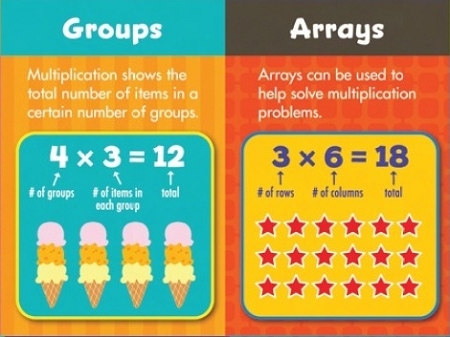 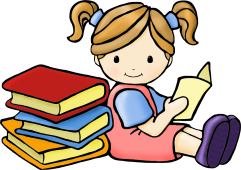 Tynewater Primary School 2017-2018 Period 42017-2018 Period 44 to 22 December 2017Teacher: Miss Seaton P3Information for Parents - Outline Plan for Learning and Teaching Information for Parents - Outline Plan for Learning and Teaching Information for Parents - Outline Plan for Learning and Teaching Information for Parents - Outline Plan for Learning and Teaching Information for Parents - Outline Plan for Learning and Teaching Information for Parents - Outline Plan for Learning and Teaching Topic / Project Title:Topic / Project Title:Nativity  Nativity  Nativity  Nativity  